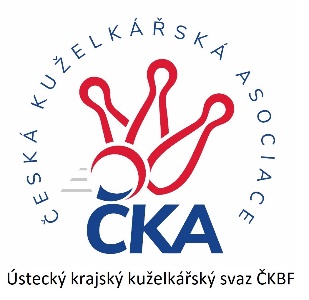       Z P R A V O D A J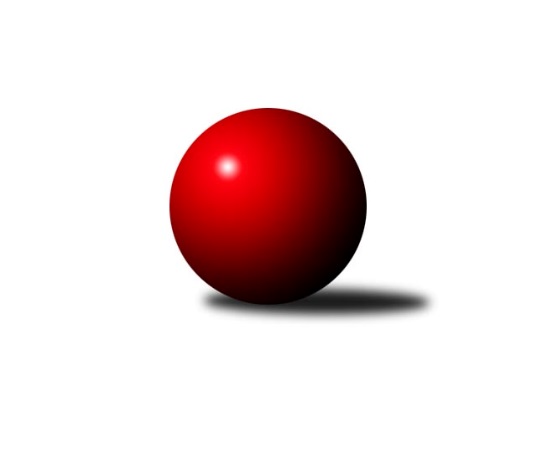 Č.18Ročník 2021/2022	5.3.2022Nejlepšího výkonu v tomto kole: 1757 dosáhlo družstvo: KK Hvězda TrnovanyOkresní přebor - skupina A 2021/2022Výsledky 18. kolaSouhrnný přehled výsledků:TJ Elektrárny Kadaň C	- Sokol Spořice C	6:0	1657:1489	6.0:2.0	3.3.TJ KK Louny B	- KK Hvězda Trnovany	0:6	1617:1757	2.0:6.0	4.3.TJ Sokol Duchcov C	- TJ Sokol Údlice C	5:1	1696:1567	5.0:3.0	4.3.TJ Slovan Vejprty	- SKK Bílina B	1:5	1550:1618	3.0:5.0	5.3.TJ Sokol Údlice B	- TJ Lokomotiva Žatec B	5:1	1662:1544	5.0:3.0	5.3.Tabulka družstev:	1.	TJ Sokol Údlice B	15	13	0	2	69.0 : 21.0 	83.5 : 36.5 	 1611	26	2.	TJ Elektrárny Kadaň C	15	11	0	4	61.5 : 28.5 	68.0 : 52.0 	 1600	22	3.	KK Hvězda Trnovany	15	11	0	4	61.0 : 29.0 	71.0 : 49.0 	 1635	22	4.	TJ Sokol Duchcov C	15	10	0	5	56.5 : 33.5 	66.0 : 54.0 	 1576	20	5.	SKK Bílina B	16	8	1	7	53.5 : 42.5 	74.0 : 54.0 	 1589	17	6.	Sokol Spořice B	16	8	0	8	49.0 : 47.0 	64.0 : 64.0 	 1608	16	7.	TJ KK Louny B	17	7	1	9	46.0 : 56.0 	60.5 : 75.5 	 1562	15	8.	TJ Sokol Údlice C	16	7	0	9	42.5 : 53.5 	64.5 : 63.5 	 1559	14	9.	TJ Slovan Vejprty	15	6	0	9	36.0 : 54.0 	47.5 : 72.5 	 1559	12	10.	Sokol Spořice C	16	2	0	14	21.0 : 75.0 	45.5 : 82.5 	 1464	4	11.	TJ Lokomotiva Žatec B	16	2	0	14	20.0 : 76.0 	43.5 : 84.5 	 1466	4Podrobné výsledky kola:	 TJ Elektrárny Kadaň C	1657	6:0	1489	Sokol Spořice C	Lada Strnadová	 	 205 	 199 		404 	 2:0 	 352 	 	178 	 174		Boleslava Slunéčková	Pavel Nocar ml.	 	 196 	 204 		400 	 1:1 	 373 	 	201 	 172		Milada Pšeničková	Jan Zach	 	 204 	 223 		427 	 1:1 	 414 	 	208 	 206		Jiřina Kařízková	Jaroslav Seifert	 	 208 	 218 		426 	 2:0 	 350 	 	191 	 159		Jana Černározhodčí: Jan ZachNejlepší výkon utkání: 427 - Jan Zach	 TJ KK Louny B	1617	0:6	1757	KK Hvězda Trnovany	Miroslav Kesner	 	 198 	 200 		398 	 1:1 	 399 	 	200 	 199		Vladislav Jedlička	Milan Bašta	 	 221 	 169 		390 	 1:1 	 421 	 	201 	 220		Bohumil Navrátil	Jana Salačová *1	 	 170 	 216 		386 	 0:2 	 470 	 	238 	 232		Miroslav Náhlovský	Miroslav Sodomka	 	 220 	 223 		443 	 0:2 	 467 	 	236 	 231		Martin Bergerhofrozhodčí: Miroslav Sodomkastřídání: *1 od 51. hodu František PfeiferNejlepší výkon utkání: 470 - Miroslav Náhlovský	 TJ Sokol Duchcov C	1696	5:1	1567	TJ Sokol Údlice C	Josef Otta st.	 	 226 	 234 		460 	 2:0 	 326 	 	152 	 174		Radek Mihal	Roman Exner	 	 198 	 223 		421 	 1:1 	 419 	 	208 	 211		Michal Janči	Michal Láska	 	 193 	 186 		379 	 0:2 	 430 	 	215 	 215		Karel Nudčenko	Jiří Müller	 	 206 	 230 		436 	 2:0 	 392 	 	203 	 189		Jiří Suchánekrozhodčí: Jiří MüllerNejlepší výkon utkání: 460 - Josef Otta st.	 TJ Slovan Vejprty	1550	1:5	1618	SKK Bílina B	Bohuslav Hoffman	 	 211 	 154 		365 	 1:1 	 402 	 	207 	 195		Rudolf Podhola	Johan Hablawetz	 	 202 	 198 		400 	 0:2 	 435 	 	223 	 212		Roman Moucha	Josef Malár	 	 193 	 197 		390 	 2:0 	 355 	 	186 	 169		Barbora Salajková Němečková	Josef Hudec	 	 200 	 195 		395 	 0:2 	 426 	 	226 	 200		Veronika Šílovározhodčí: Miroslav FarkašNejlepší výkon utkání: 435 - Roman Moucha	 TJ Sokol Údlice B	1662	5:1	1544	TJ Lokomotiva Žatec B	Eduard Houdek	 	 183 	 253 		436 	 1:1 	 419 	 	189 	 230		Pavel Vacinek	Jaroslav Hodinář	 	 210 	 229 		439 	 2:0 	 406 	 	205 	 201		Pavla Vacinková	Jindřich Šebelík	 	 211 	 214 		425 	 2:0 	 325 	 	155 	 170		Petr Teinzer	Michal Šlajchrt	 	 184 	 178 		362 	 0:2 	 394 	 	199 	 195		Jan Čermákrozhodčí: Jaroslav HodinářNejlepší výkon utkání: 439 - Jaroslav HodinářPořadí jednotlivců:	jméno hráče	družstvo	celkem	plné	dorážka	chyby	poměr kuž.	Maximum	1.	Martin Bergerhof 	KK Hvězda Trnovany	437.69	300.5	137.2	3.2	7/8	(472)	2.	Jiří Müller 	TJ Sokol Duchcov C	430.89	292.1	138.8	5.8	5/7	(486)	3.	Jaroslav Seifert 	TJ Elektrárny Kadaň C	424.33	297.5	126.8	8.5	7/7	(464)	4.	Blažej Kašný 	TJ Sokol Údlice C	422.85	290.2	132.6	7.0	5/7	(490)	5.	Roman Moucha 	SKK Bílina B	418.00	288.5	129.5	6.3	7/7	(466)	6.	Rudolf Podhola 	SKK Bílina B	417.50	288.7	128.8	7.3	7/7	(467)	7.	Jindřich Šebelík 	TJ Sokol Údlice B	416.66	288.8	127.9	8.3	5/7	(443)	8.	Milan Černý 	Sokol Spořice B	416.29	293.5	122.8	8.9	4/6	(441)	9.	Jaroslava Paganiková 	TJ Sokol Údlice C	416.03	290.1	126.0	5.7	5/7	(460)	10.	Jitka Jindrová 	Sokol Spořice B	414.57	287.8	126.7	5.2	6/6	(453)	11.	Jaroslav Hodinář 	TJ Sokol Údlice B	408.68	285.9	122.8	10.1	7/7	(439)	12.	Michal Šlajchrt 	TJ Sokol Údlice B	408.20	286.8	121.4	8.2	6/7	(456)	13.	Josef Otta  st.	TJ Sokol Duchcov C	406.78	279.0	127.7	7.4	7/7	(460)	14.	Josef Hudec 	TJ Slovan Vejprty	405.88	286.3	119.6	8.3	7/7	(478)	15.	Miroslav Kesner 	TJ KK Louny B	405.56	287.6	117.9	12.9	6/6	(439)	16.	František Pfeifer 	TJ KK Louny B	402.33	289.7	112.7	11.0	5/6	(458)	17.	Petr Vokálek 	Sokol Spořice B	401.44	281.0	120.4	10.8	5/6	(445)	18.	Jan Čermák 	TJ Lokomotiva Žatec B	400.56	283.8	116.8	7.8	6/6	(452)	19.	Lada Strnadová 	TJ Elektrárny Kadaň C	399.05	278.0	121.0	7.5	7/7	(443)	20.	Miroslav Sodomka 	TJ KK Louny B	398.40	289.8	108.6	10.7	6/6	(445)	21.	Vladislav Jedlička 	KK Hvězda Trnovany	397.83	277.1	120.7	8.3	7/8	(450)	22.	Veronika Šílová 	SKK Bílina B	397.49	280.2	117.3	11.5	5/7	(431)	23.	Petr Petřík 	KK Hvězda Trnovany	395.08	283.4	111.7	10.0	6/8	(428)	24.	Johan Hablawetz 	TJ Slovan Vejprty	394.10	282.8	111.3	10.3	5/7	(420)	25.	Pavel Nocar  ml.	TJ Elektrárny Kadaň C	392.94	288.6	104.3	9.3	7/7	(439)	26.	Pavel Vacinek 	TJ Lokomotiva Žatec B	392.17	279.3	112.9	11.5	6/6	(432)	27.	Milan Daniš 	TJ Sokol Údlice C	391.79	273.3	118.5	11.3	6/7	(447)	28.	Jan Zach 	TJ Elektrárny Kadaň C	391.17	274.9	116.3	10.5	7/7	(436)	29.	Milan Mestek 	Sokol Spořice B	390.55	283.7	106.9	12.8	6/6	(481)	30.	Ondřej Koblih 	KK Hvězda Trnovany	389.67	275.0	114.7	11.8	6/8	(440)	31.	Karel Nudčenko 	TJ Sokol Údlice C	388.46	275.7	112.7	10.5	5/7	(430)	32.	Václav Šulc 	TJ Sokol Údlice B	382.60	272.1	110.5	11.7	5/7	(436)	33.	Tomáš Kesner 	TJ KK Louny B	380.06	276.1	104.0	12.0	6/6	(418)	34.	Gustav Marenčák 	Sokol Spořice B	379.50	272.0	107.5	11.2	5/6	(414)	35.	Jiřina Kařízková 	Sokol Spořice C	378.56	276.0	102.6	7.6	7/7	(414)	36.	Josef Malár 	TJ Slovan Vejprty	377.99	272.6	105.4	14.3	6/7	(412)	37.	Bohuslav Hoffman 	TJ Slovan Vejprty	376.72	266.9	109.8	12.2	6/7	(421)	38.	Jana Černíková 	SKK Bílina B	375.32	272.0	103.3	12.4	6/7	(434)	39.	Miroslava Zemánková 	TJ Sokol Duchcov C	372.88	275.0	97.9	13.2	5/7	(419)	40.	Milan Bašta 	TJ KK Louny B	372.88	264.4	108.5	11.6	4/6	(445)	41.	Michal Láska 	TJ Sokol Duchcov C	371.96	275.8	96.2	15.5	7/7	(431)	42.	Pavla Vacinková 	TJ Lokomotiva Žatec B	364.30	263.0	101.3	12.8	6/6	(446)	43.	Jana Černá 	Sokol Spořice C	362.64	267.2	95.5	14.4	7/7	(390)	44.	Boleslava Slunéčková 	Sokol Spořice C	362.19	261.2	101.0	14.1	7/7	(386)	45.	Milada Pšeničková 	Sokol Spořice C	360.67	256.2	104.5	12.8	7/7	(394)	46.	Barbora Salajková Němečková 	SKK Bílina B	360.65	268.2	92.5	17.6	5/7	(390)	47.	Veronika Rajtmajerová 	TJ Lokomotiva Žatec B	331.40	247.4	84.0	17.5	5/6	(385)	48.	Radek Mihal 	TJ Sokol Údlice C	329.47	254.9	74.6	21.7	5/7	(367)		Miroslav Náhlovský 	KK Hvězda Trnovany	429.00	289.5	139.5	4.5	4/8	(470)		Tomáš Šaněk 	TJ Sokol Duchcov C	427.00	307.0	120.0	8.0	1/7	(427)		Bohumil Navrátil 	KK Hvězda Trnovany	421.00	308.0	113.0	11.0	1/8	(421)		Miroslav Šaněk 	SKK Bílina B	417.25	287.0	130.3	10.8	2/7	(429)		Martin Dolejší 	KK Hvězda Trnovany	413.50	288.3	125.3	6.3	2/8	(448)		Miroslav Farkaš 	TJ Slovan Vejprty	411.50	290.0	121.5	10.5	4/7	(441)		Eduard Houdek 	TJ Sokol Údlice B	406.35	284.4	122.0	9.4	4/7	(442)		Antonín Šulc 	TJ Sokol Údlice B	405.00	285.0	120.0	8.3	1/7	(408)		Václav Valenta  st.	TJ KK Louny B	404.20	282.5	121.7	9.9	3/6	(494)		Štěpán Kandl 	KK Hvězda Trnovany	400.44	279.3	121.1	9.0	3/8	(450)		Miroslav Lazarčik 	Sokol Spořice B	399.00	274.2	124.8	9.0	3/6	(417)		Michal Janči 	TJ Sokol Údlice C	397.94	278.9	119.1	10.5	3/7	(420)		Roman Exner 	TJ Sokol Duchcov C	383.03	279.0	104.0	10.7	4/7	(434)		Jaroslav Novák 	TJ Sokol Údlice B	381.00	282.5	98.5	13.0	2/7	(381)		Arnošt Werschall 	TJ Slovan Vejprty	380.00	280.0	100.0	7.0	1/7	(380)		Martin Král 	TJ KK Louny B	378.00	267.0	111.0	14.0	1/6	(378)		Milan Lanzendörfer 	TJ Slovan Vejprty	371.08	273.8	97.3	12.2	4/7	(411)		Jiří Suchánek 	TJ Sokol Údlice C	370.95	264.6	106.4	12.0	4/7	(392)		Jana Salačová 	TJ KK Louny B	370.67	271.7	99.0	14.5	1/6	(403)		Miriam Nocarová 	TJ Elektrárny Kadaň C	364.33	270.7	93.7	15.3	2/7	(410)		Miroslav Vízek 	TJ Lokomotiva Žatec B	336.50	239.5	97.0	13.0	2/6	(344)		Petr Teinzer 	TJ Lokomotiva Žatec B	306.33	230.5	75.8	22.6	3/6	(368)		Adam Jelínek 	TJ Lokomotiva Žatec B	294.33	217.0	77.3	23.7	1/6	(321)Sportovně technické informace:Starty náhradníků:registrační číslo	jméno a příjmení 	datum startu 	družstvo	číslo startu
Hráči dopsaní na soupisku:registrační číslo	jméno a příjmení 	datum startu 	družstvo	Program dalšího kola:19. kolo8.3.2022	út	17:00	KK Hvězda Trnovany - TJ Sokol Údlice B (dohrávka z 15. kola)	9.3.2022	st	17:30	TJ Sokol Údlice C - TJ Slovan Vejprty (dohrávka z 15. kola)	11.3.2022	pá	17:00	SKK Bílina B - TJ KK Louny B	11.3.2022	pá	18:00	KK Hvězda Trnovany - TJ Elektrárny Kadaň C				-- volný los -- - TJ Slovan Vejprty	12.3.2022	so	14:30	TJ Lokomotiva Žatec B - Sokol Spořice B	12.3.2022	so	14:30	TJ Sokol Údlice B - TJ Sokol Duchcov C	12.3.2022	so	14:30	Sokol Spořice C - TJ Sokol Údlice C	Nejlepší šestka kola - absolutněNejlepší šestka kola - absolutněNejlepší šestka kola - absolutněNejlepší šestka kola - absolutněNejlepší šestka kola - dle průměru kuželenNejlepší šestka kola - dle průměru kuželenNejlepší šestka kola - dle průměru kuželenNejlepší šestka kola - dle průměru kuželenNejlepší šestka kola - dle průměru kuželenPočetJménoNázev týmuVýkonPočetJménoNázev týmuPrůměr (%)Výkon1xMiroslav NáhlovskýTrnovany4702xMiroslav NáhlovskýTrnovany112.7247010xMartin BergerhofTrnovany46712xMartin BergerhofTrnovany1124675xJosef Otta st.Duchcov C4603xJosef Otta st.Duchcov C111.634603xMiroslav SodomkaKK Louny B4435xRoman MouchaBílina B111.54353xJaroslav HodinářÚdlice B4393xJaroslav HodinářÚdlice B110.584393xEduard HoudekÚdlice B4363xEduard HoudekÚdlice B109.83436